https://www.facebook.com/pg/crvenikriz.vinkovci/posts/?ref=page_internal

PROJEKTNI DAN PROGRAMA ERASMUS+ U CRVENOM KRIŽU VINKOVCI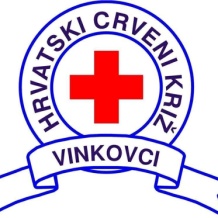 Osnovna škola Bartola Kašića iz Vinkovaca već deset godina sudjeluje u projektima programa Erasmus+, a jedna od suradničkih organizacija im je Gradsko društvo Crvenog križa Vinkovci.Ovogodišnji projekt OŠ Bartola Kašića s temom “Zaustavimo klimatske promjene” jedan je od sedam odobrenih projekata iz Hrvatske, a partneri u projektu su im škole iz Nizozemske, Poljske, Litve, Italije i Grčke.OŠ Bartola Kašića ovoga je tjedna domaćin radnog sastanka 36 učenika i profesora iz zemalja partnera, te organizira različite aktivnosti s ciljem osvješćivanja mladih, ali i svih drugih o klimatskim promjenama.Tim OŠ Bartola Kašića na čelu s ravnateljicom prof. Adrijanom Cvrković-Lasić je sudionicima razmjene organizirao bogat program, upoznavanje prirodnih dobara i karakteristika Vukovarsko-srijemske i Osječko-baranjske županije, edukaciju o korištenju obnovljivijh izvora energije, a učenici iz zemalja partnera su i sami pripremili zajednički eduktivni igrokaz “Na smetlištu”.Proveli su i humanitarnu prodajnu izložbu proizvoda koje su sami izradili, specifičnih za njihove zemlje, a prihod darovali Gradskom društvu Crvenog križa Vinkovci, jer je poznato da je upravo Crveni križ taj koji prvi reagira u slučaju elementarnih nepogoda.Kao i uvijek u programima Erasmus+ koje provodi OŠ Bartola Kašića, jedan dan je posvećen humanitarnim aktivnostima. U učionici Gradskog društva Crvenog križa Vinkovci voditeljica mladih i volontera Crvenog križa Tena Galić je sudionicima održala prezentaciju aktivnosti Hrvatskog Crvenog križa u osvješćivanju o klimatskim promjenama i konkretnim aktivostima društava Crvenog križa na primjeru katastrofalne poplave u županjskoj Posavini. Mladi volonteri vinkovačkog Crvenog križa održali su i prezentaciju pravilnih postupaka prve pomoći koje su iskušali sudionici razmjene.Sudionike projekta u velikoj gradskoj vijećnici primio je i zamjenik gradonačelnika Vinkovaca Gabrijel Šokičić, naglasivši da smo kao grad ponosni što imamo ovakvu školu, učenike i nastavnike koji su sposobni osmisliti ovako jedan izuzetan projekt i pokazati ga Europi.
      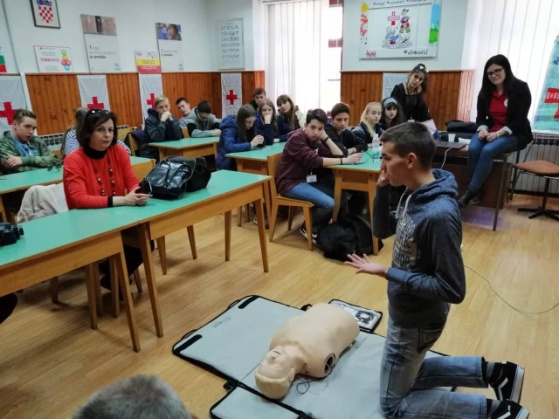 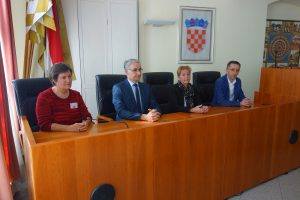 